	Ginebra, 19 de septiembre de 2016 Muy Señora mía/Muy Señor mío:1	Como continuación de la Circular TSB 214 del 4 de abril de 2016, y con arreglo a lo dispuesto en el § 9.5 de la Resolución 1 (Dubái, 2012), por la presente le informo que la Comisión de Estudio 17 del UIT-T adoptó las siguientes decisiones durante su Sesión Plenaria celebrada el 
7 de septiembre de 2016 respecto de los tres proyectos de Recomendación siguientes: 2	Puede accederse en línea a la información disponible sobre patentes en el sitio web del UIT-T.3	El texto de las Recomendaciones prepublicadas estarán pronto disponibles en el sitio web del UIT-T en la dirección http://itu.int/itu-t/recommendations/.4	La UIT publicará lo antes posible los textos de esta Recomendaciones.Atentamente,Chaesub Lee
Director de la Oficina de
Normalización de las Telecomunicaciones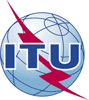 Unión Internacional de TelecomunicacionesOficina de Normalización de las Telecomunicaciones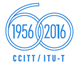 Ref.:Circular TSB 243CE17/MEU-	A las Administraciones de los Estados Miembros de la UniónTel.:
Fax:
Correo-e:+41 22 730 5866
+41 22 730 5853
tsbsg17@itu.intCopia:-	A los Miembros del Sector UIT-T;-	A los Asociados del UIT-T;-	A las Instituciones Académicas de la UIT;-	Al Presidente y a los Vicepresidentes de la Comisión de Estudio 17 del UIT-T;-	Al Director de la Oficina de Desarrollo de las Telecomunicaciones;-	Al Director de la Oficina de RadiocomunicacionesAsunto:Situación de las Recomendaciones UIT-T X.1258 (ex X.eaaa), UIT-T X.1542 (ex X.simef) 
y UIT-T X.1641 (ex X.CSCDataSec) tras la reunión de la Comisión de Estudio 17 
(29 de agosto - 7 de septiembre de 2016, Ginebra)NúmeroTítuloDecisiónNotaUIT-T X.1258
(ex X.eaaa)Autentificación de entidad mejorada sobre la base de atributos agregadosAprobadaEste tema de trabajo se desarrolla en cooperación con la C7/17UIT-T X.1542
(ex X.simef)Formatos de intercambio de mensajes sobre información de sesiónAprobadaUIT-T X.1641
(ex X.CSCDataSec)Directrices para la seguridad de los datos de clientes de servicios en la nubeAprobada